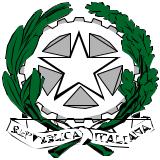 Istituto Comprensivo “A. Rosmini”Scuola Primaria e Secondaria di I GradoVia Mazzini, 39 - 22030 Pusiano (CO) Tel. 031/655944 - 031/658729 - Fax 031/657136E-mail: COIC802007@istruzione.it	web: www.icrosminipusiano.gov.itPosta elettronica certificata: COIC802007@pec.istruzione.itCRITERI PER LA VALORIZZAZIONE DEL MERITO DEI DOCENTI(art. 1, c.129, Legge 107/2015)1. Primo ambito: "Qualità dell'insegnamento e del contributo al miglioramento dell'istituzione scolastica, nonché del successo formativo e scolastico degli studenti"1.a. Qualità dell'insegnamento1.b. Contributo al miglioramento dell'istituzione scolastica1.c. Successo formativo e scolastico degli studenti2. Secondo ambito: "Risultati ottenuti dal docente o dal gruppo di docenti in relazione al potenziamento delle competenze degli alunni e dell'innovazione didattica e metodologica, nonché della collaborazione alla ricerca didattica, alla documentazione e alla diffusione di buone pratiche didattiche"2.a. Risultati ottenuti dal docente o dal gruppo di docenti in relazione al potenziamento delle competenze degli alunni e dell'innovazione didattica e metodologica.2.b. Collaborazione alla ricerca didattica, alla documentazione e alla diffusione di buone pratiche didattiche3. Terzo ambito: "Responsabilità assunte nel coordinamento organizzativo e didattico e nella formazione del personale"3.a. Responsabilità assunte nel coordinamento organizzativo e didatticoN.IndicatoriDescrittori1Attuazione di piani e programmi in relazioneGrado di attuazione di programmi e progetti, nel rispetto dei tempi previsti,al PdMdegli standard definiti e dell'uso delle risorse2Modernizzazione e miglioramento qualitativo dell'insegnamentoInnovazione educativa mediante strumenti e metodi basati ad es. su T.I.C. e CLIL3Accoglienza e inclusioneAccoglienza e inclusione alunni con BES, specie mediante progetti  epercorsi interdisciplinari4Contrasto alla dispersione e all'abbandono scolastico Attività di progetto volta a contrastare la dispersione e l'abbandono scolastico5Gestione di classi complesse con diverse situazioni di disagioPredisposizione di piani di lavoro adeguati alle difficoltà incontrate6Relazioni con le famiglieGestione dei rapporti con le famiglie: disponibilità e frequenza degli incontri,condivisione dei problemi.N.IndicatoriDescrittori7Partecipazione elaborazione documenti d’IstitutoAssolvimento di incarichi relativi all'elaborazione dei documenti d’Istituto8Produzione di modelli e strumenti pedagogiciElaborazione di modelli e strumenti pedagogici (ad es. registri) adottati nell’Istituto9Iniziative di ampliamento dell'offerta formativaRealizzazione di iniziative di ampliamento dell'offerta formativa coerenti con il POF/PTOF10Partecipazione a gare e concorsiPartecipazione a gare e concorsi con coinvolgimento di classi e/o gruppi di alunni11Disponibilità alla sostituzione di colleghi assentiDisponibilità per supplenze e flessibilità oraria.NIndicatori Descrittori 12Miglioramento delle competenzeAttuazione delle strategie espressamente indirizzate al potenziamento delle competenzeN.IndicatoriDescrittori13Uso di ambienti di apprendimento innovativiCostruzione/utilizzo di ambienti di apprendimento innovativi ed efficaci per elaborazione di curriculi personalizzati; utilizzo di didattica laboratoriale, inparticolare con T.I.C.14Predisposizione ed uso sperimentale di strumenti diversificati nella valutazionePredisposizione di compiti secondo diversi livelli di competenza degli alunni; partecipazione a prove per classi parallele.N.Indicatori Descrittori 15Partecipazione a gruppi di ricercaPartecipazione a gruppi di ricerca interni o esterni all’Istituto o in rete coerenti con la professionalità docente16Apporto dato alla ricercaPersonale apporto dato alla ricerca17Ricaduta della ricerca sulla didatticaUtilizzo documentato della ricerca nella didattica18Flessibilità metodologica – didattica- organizzativaSperimentazione didattico metodologica anche volta al potenziamento delle eccellenze e al recupero delle difficoltàN.IndicatoriDescrittori19Assunzione di compiti di responsabilità e di coordinamento di attività organizzative e didattiche non ordinarieAttività di coordinamento e di organizzazione rivolti alle classi, ai laboratori, ai plessi (es. visite d’istruzione), alle strutture, alla sicurezza, al personale, alla progettazione,…3.b. Formazione del personale3.b. Formazione del personale3.b. Formazione del personaleN.IndicatoriDescrittori20Organizzazione di formazioneCompiti organizzativi nella formazione del personale della scuola o in rete21Elaborazione e diffusione di materiale didattico per la formazionePubblicazioni di materiali vari d’interesse per la didattica; funzionalità degli stessi in relazione a bisogni formativi diffusi22Formazione e tutoraggio del personaleAttività di formatore, tutor e/o esaminatore in percorsi formativi di scuola o di rete.23Partecipazione ad attività di   formazione aggiuntive al Piano d’Istituto Partecipazione ad attività formative con ricaduta sull’Istituto